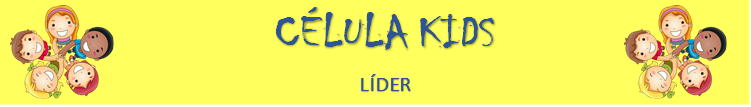 LOUVOR: Faça um louvor bem alegre. Pode ser usado um CD ou cantar espontaneamente.QUEBRA-GELO:  Sinais de trânsito (Ex.: Pare, sentido obrigatório à direita ou à esquerda; dê a preferência, etc.)Apresente alguns sinais de trânsito às crianças e pergunte qual o significado de cada um deles. Mande todas as crianças para um lado da sala e peça que caminhem em sua direção. Use os sinais de trânsito para orientar a caminhada. As crianças terão de obedecer ao cartaz apresentado.Explique às crianças que as placas de trânsito foram feitas para nossa segurança. Da mesma forma, Deus nos deu Sua palavra para que nós obedeçamos a ela.Moral: Deus quer que você sempre olhe para a Palavra dele para obedecer a direção certa para sua vida.VERSÍCULO: “Tema a Deus e obedeça aos seus mandamentos, porque foi para isso que fomos criados.” (Eclesiastes 12.13)Os Dez MandamentosRESUMO: Depois que o povo saiu do Egito, Deus cuidou bem deles, dando-lhes alimento e água. Mas, Deus queria dar algo mais importante ainda: Sua palavra. No monte Sinai, Deus deu a Moisés e ao povo as leis divinas para que eles pudessem viver bem uns com os outros em sua nova terra. A Bíblia as chama de " Os Dez Mandamentos". Vamos falar quais são:1. Não adore outros deuses além de mim.2. Não faça imagens de ídolos e nem os adore.3. Não use meu nome sem respeito, pois eu sou o Senhor.4. Guarde o sábado, que é um dia santo.5. Respeite seu pai e sua mãe.6. Não mate.7. Não cometa adultério.8. Não roube.9. Não dê testemunho falso contra ninguém (mentir).10. Não cobice as coisas de outra pessoa (desejar).Naquela nova terra existiam outros povos, porém, eles não conheciam a Deus. Eles adoravam outros deuses e faziam coisas que não agradavam a Deus, como sacrificar pessoas para adorar ídolos. Mas, Deus queria que o povo de Israel fosse diferente e não aprendesse as coisas erradas que eles faziam. Assim, para ajudá-los, Deus escreveu as leis para ensinar como eles deveriam viver.Essas foram as dez leis que Deus deu ao povo depois que eles saíram do Egito. Agora, vamos saber por que Deus lhes deu essas leis.A primeira coisa que Deus falou é que seu povo deveria adorar apenas o Senhor, o único Deus verdadeiro e nunca adorar outros deuses. Deus prometeu abençoar seu povo naquela nova terra, mas, para isso, eles teriam que obedecer às leis de Deus. Hoje, do mesmo modo, Deus quer que seu povo seja diferente das pessoas do mundo. Deus nos ama e quer o melhor para nós, por isso, nós também devemos mostrar nosso amor a Ele, vivendo como lhe agrada. Nas leis que Deus escreveu para Moisés havia muitos " nãos". Então, vamos falar algumas coisas que nós também não devemos fazer para agradar nosso Deus: não falar palavrões, não ficar bêbado, não matar, não roubar, não adorar ídolos, não namorar escondido, não falar mal dos outros, não desrespeitar os pais. Todas essas coisas não agradam a Deus. Devemos viver como a Bíblia nos ensina, pois nós somos um povo diferente, somos o povo de Deus!COMPARTILHANDO:Alguém aqui reconhece que não tem sido obediente e não tem agradado ao Senhor com suas palavras, suas atitudes e seus pensamentos?  Você gostaria de se arrepender neste momento e mudar de atitude, procurando obedecer à Palavra de Deus?ORAÇÃO: Querido Deus, te agradecemos pois o Senhor criou leis para orientar e proteger todos aqueles que vivem ao nosso redor. Que sejamos obedientes a tua Palavra, pois ela preserva nossa vida, Em nome de Jesus, Amém!  OFERTA: Vamos ofertar com alegria.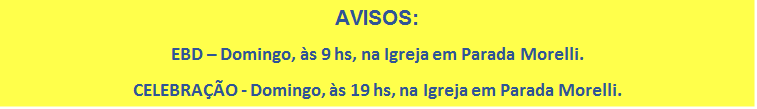 ATIVIDADE: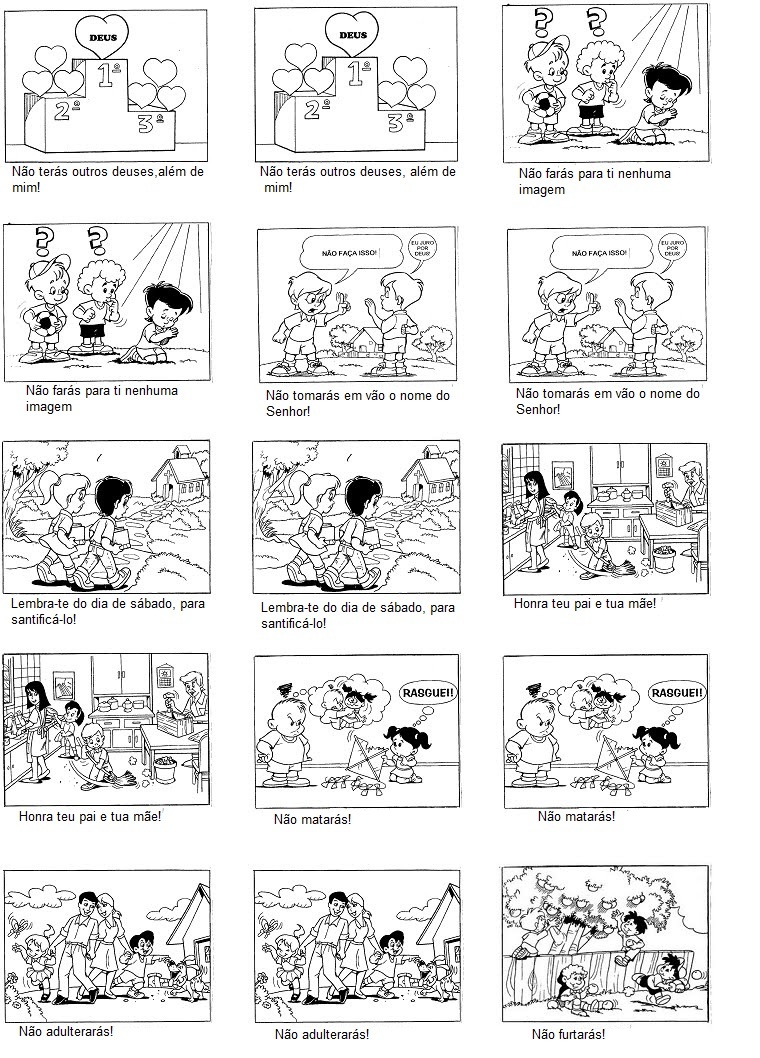 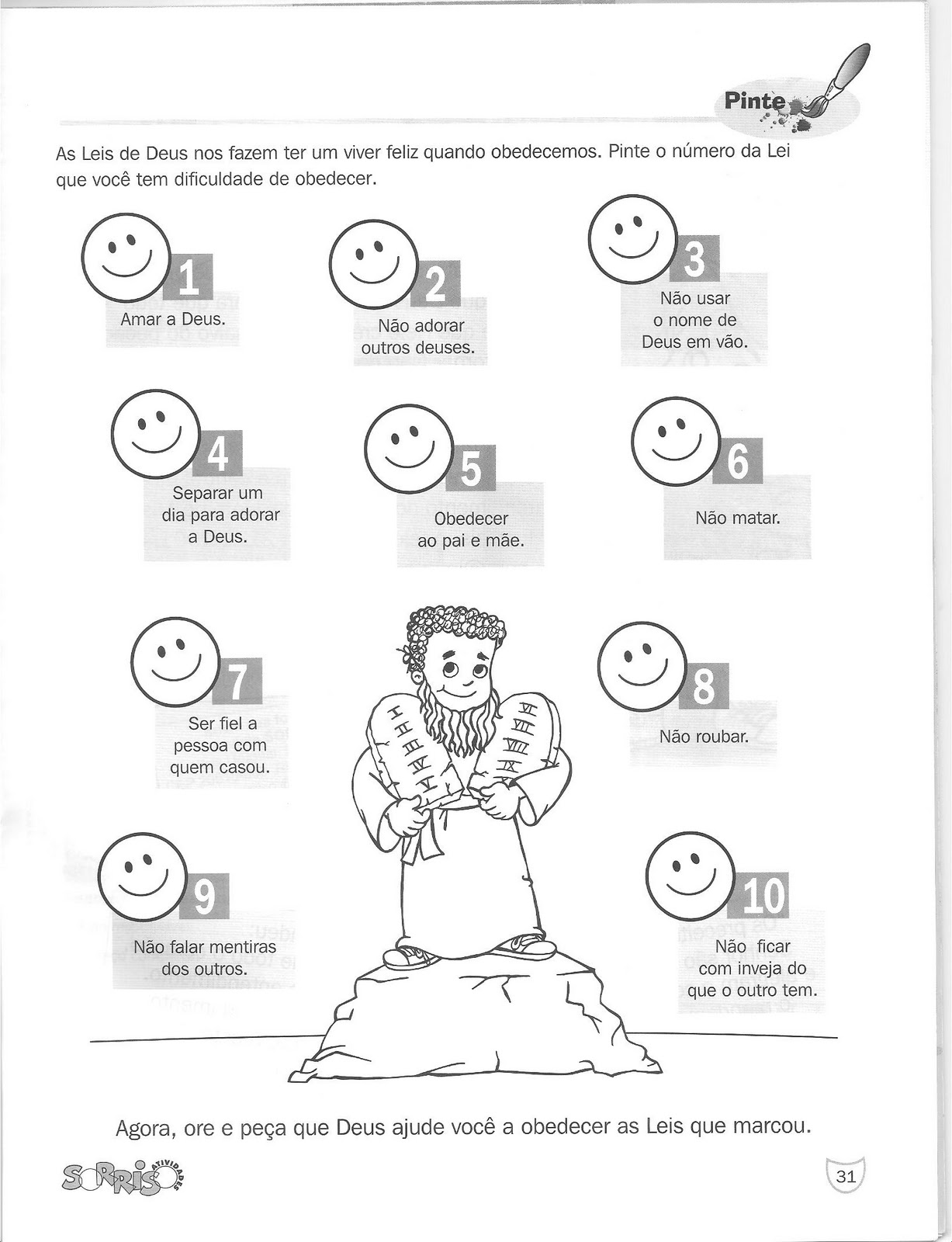 